nr 7/2023 (985)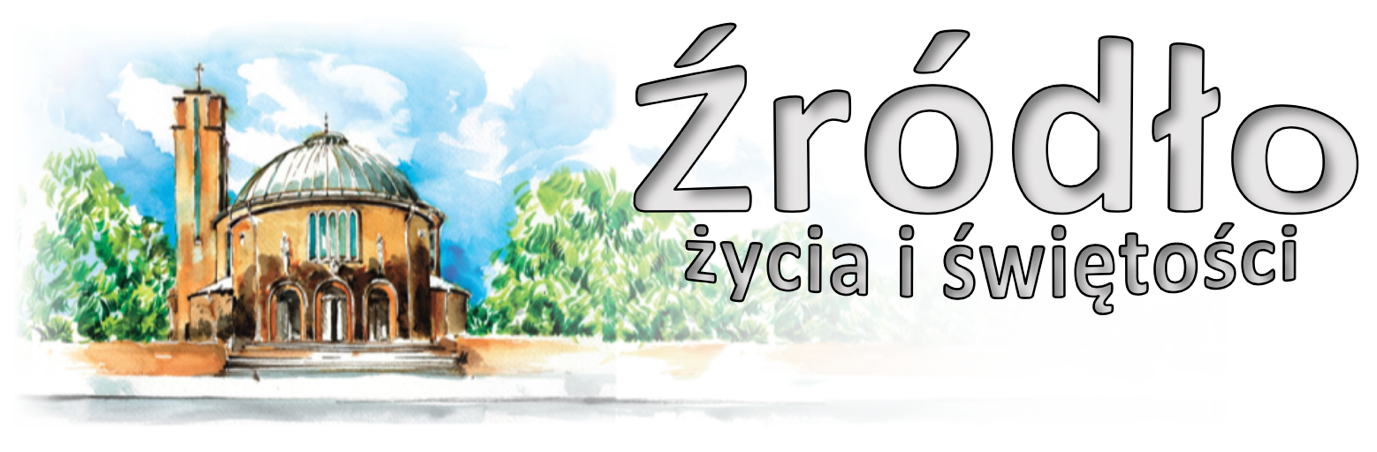 12 lutego 2023 r.gazetka rzymskokatolickiej parafii pw. Najświętszego Serca Pana Jezusa w Raciborzu6 Niedziela ZwykłaCzytanie z Księgi Mądrości Syracha (15,15-20)„Jeżeli zechcesz, zachowasz przykazania, a dochowanie wierności zależy od Jego upodobania. Położył przed tobą ogień i wodę, po co zechcesz, wyciągniesz rękę. Przed ludźmi życie i śmierć, co ci się spodoba, to będzie ci dane. Ponieważ wielka jest mądrość Pana, ma ogromną władzę i widzi wszystko. Oczy Jego patrzą na tych, co się Go boją – On sam poznaje każdy czyn człowieka. Nikomu On nie przykazał być bezbożnym i nikomu nie zezwolił grzeszyć.”Dwie są drogi, jedna droga życia, a druga śmierci – i wielka jest różnica między nimi. Oto droga życia: przede wszystkim będziesz miłował Boga, który cię stworzył, następnie zaś bliźniego twego jak siebie samego, a czego nie chcesz, by ktoś ci zrobił, tego wszystkiego także nie rób drugiemu. A oto czego uczą nas te słowa: „Błogosławcie tych, którzy was przeklinają i módlcie się za waszych nieprzyjaciół, proście za waszych prześladowców”. Jakaż to zasługa, jeśli miłujecie tych, którzy was miłują? Czyż i poganie tego nie czynią? Wy natomiast miłujcie tych, którzy was nienawidzą, a nie będziecie mieli nieprzyjaciół. Powstrzymuj się od umysłowych i cielesnych pożądań. Jeśli cię ktoś uderzy w prawy policzek, nadstaw mu i drugi, a będziesz doskonały. Zmusza cię kto, żeby iść z nim tysiąc kroków, idź z nim dwa tysiące. Zabiera ci ktoś szatę, daj mu i płaszcz. Bierze ci ktoś coś twojego, nie żądaj zwrotu, bo żądać go nie możesz. Daj każdemu, kto cię prosi i zwrotu się nie dopominaj, ponieważ Ojciec chce, żebyśmy ze wszystkimi dzielili się naszymi własnymi darami. […] Ty bądź cichy, gdyż cisi posiądą w dziedzictwo ziemię. Bądź cierpliwy, miłosierny, życzliwy, spokojny, dobry, pomnij zawsze z bojaźnią na słowa, które usłyszałeś. Nie wynoś się i nie pozwalaj swej duszy na zuchwalstwo. Niech twoja dusza nie wiąże się z pysznymi, lecz przebywa wśród sprawiedliwych i pokornych. Wszystko, co cię spotyka, przyjmuj jako dobre, widząc, że nic się nie dzieje bez Boga... A to jest droga śmierci: przede wszystkim jest ona zła i pełna przekleństwa: mordy, cudzołóstwa, pożądania, rozpusty, kradzieże, bałwochwalstwo, magia, czary, rabunki, fałszywe świadectwa, obłuda, nieszczerość, przebiegłość, pycha, niegodziwość, zuchwałość, chciwość, bezwstyd w mowie, zazdrość, bezczelność, duma, chełpliwość, zanik wszelkiej bojaźni. Prześladowcy ludzi prawych, wrogowie prawdy, miłośnicy kłamstwa, nieświadomi nagrody, jaką otrzyma sprawiedliwość, nie idą za dobrem ani za sądem sprawiedliwym, czujni nie na dobro, ale na zło. Obca im jest łagodność i cierpliwość. Kochają marność, gonią za zyskiem, nie mają litości dla ubogich, obojętnie przechodzą koło udręczonych, nie znają swego Stwórcy. Mordercy dzieci, niszczą przez poronienie to, co Bóg powołał do życia. Odtrącający tych, co nic nie mają, gnębiciele ciemiężonych, obrońcy bogaczy, a niesprawiedliwi sędziowie biedaków, są to grzesznicy w złym zatwardziali. Trzymajcie się, dzieci, z dala od tych wszystkich! Bacz, by ktoś nie sprowadził cię z drogi tej nauki, gdyż taki człowiek uczy cię inaczej, niż Bóg tego chce. Jeśli możesz w całości nieść jarzmo Pana, będziesz doskonały; jeśli nie możesz, czyń co możesz.Didache (I/II w.)nspjraciborz.plOgłoszenia z życia naszej parafiiPoniedziałek – 13 lutego 2023 								Mk 8,11-13	  630			Za † Władysława Gnot w 1. rocznicę śmierci	  900			Za † ojca i męża Stanisława Trudzik w 30. rocznicę śmierci, †† rodziców z obu stron, siostry Józefę i Ritę, †† z pokrewieństwa	1800	1.	Do Miłosierdzia Bożego za † Weronikę Czorny w 4. rocznicę śmierci oraz †† z rodziny			2.	Za † Mikołaja Kukę w 100. rocznicę urodzin, †† matkę Marię, męża Jerzego, syna SławomiraWtorek – 14 lutego 2023 – św. Cyryla, mnicha i Metodego, biskupa, patronów Europy       Łk 10,1-9	  630	1.	Za †† żonę Halinę Górską, syna Władysława Górskiego, rodziców, teściów, wujka Karola, ciocię Karolinę oraz pokrewieństwo			2.	W 5. rocznicę ślubu Moniki i Krystiana o dalsze Boże błogosławieństwo i zdrowie	  800			W języku niemieckim: Zu Gottes Barmherzigkeit für den † Stadtpfarrer Ginter Josef Kurowski, sowie für alle †† Priester und Ordensleute der Stadt und Land Ratibor	1800	1.	Za †† Kazimierę i Michała Witaszek (od siostry)			2.	Za † męża Kazimierza Złoczowskiego, †† teściów Rozalię i Eliasza oraz rodziców Eugenię i Karola SajeckichŚroda – 15 lutego 2023 								Mk 8,22-26	  630			Do Miłosierdzia Bożego za † męża Józefa Kolowca, †† rodziców Józefa i Stanisławę Ganczarskich, brata Władysława, szwagra Piotra i †† z rodziny	  900			Za †† rodziców Antoniego i Annę Sollich oraz brata	1800	1.	Za †† rodziców Genowefę i Józefa Bernatek, brata Wojciecha i bratową Genowefę, teściów Zofię i Jana Nowackich oraz dusze w czyśćcu cierpiące			2.	Zbiorowa za zmarłych: - Za † ojca Józefa w 16. rocznicę śmierci, †† matkę Helenę, teścia Stanisława i †† z rodziny; - Za † żonę Władysławę w 8. rocznicę śmierci, jej †† rodziców i rodzeństwo, za †† rodziców Jana i Marię Pluta, rodzeństwo i wszystkich †† z pokrewieństwa; - Za † mamę Gertrudę Breuer w 3. rocznicę śmierci; - Do Miłosierdzia Bożego za † Wiesławę Łabuz (od lokatorów z ulicy Pomnikowej 20); - Za †† Teresę Oleszowską i Halinę Strózik; - Za † Adama Paprotnego w 30. dzień; - Za †† Jerzego Mucha i Marylę Kukiz; - Za †† Kamilę, Andrzeja, Jana Morawskich oraz †† z rodziny; - Do Miłosierdzia Bożego za † męża Karola w 20. rocznicę śmierci i syna Jerzego w 1. rocznicę śmierci oraz †† z rodziny; - Za †† Bronisławę, Wacława, Ryszarda, Jerzego Sobczyk, †† przodków oraz dusze w czyśćcu cierpiące; - Za †† córkę Mariolę Cieślik-Kania w 30. dzień po śmierci, † Jana Cieślika, †† z rodziny Obruśnik i Dudek; - Za † Mariana Molenda w 4. rocznicę śmierci, †† rodziców Stanisławę i Antoniego; -Za † Wiesławę Łabuz (od siostrzenicy Anety z mężem i rodziną), - Za †† rodziców Marię i Pawła, Janinę i Rudolfa oraz wszystkich †† z całej rodziny.Czwartek – 16 lutego 2023 								Mk 8,27-33	  630			Za † Stanisławę Charęza w 30. dzień	1630			Szkolna: Do Miłosierdzia Bożego za † męża, ojca i dziadka Stanisława Rydzaka w rocznicę śmierci	1730			Różaniec Koła RM	1800	1.	Za † brata Ryszarda w 2. rocznicę śmierci			2.	Do Miłosierdzia Bożego za †† Emilię i Leona Kurchan, Bogusława Pacharzynę oraz teściówPiątek – 17 lutego 2023 								Mk 8,34-9,1	  630			Do Miłosierdzia Bożego za córkę Joannę	  900			Z podziękowaniem Panu Bogu za otrzymane łaski w 70. rocznicę urodzin Władysława z prośbą o Boże błogosławieństwo i zdrowie na dalsze lata	1500			Koronka do Bożego Miłosierdzia	1800			Wotywna o Bożym Miłosierdziu 1. Za † Ryszarda Rzepka w rocznicę śmierci			2.	Za † Wacławę Barbarę Leśniak (od sąsiadów z ulicy Ocickiej 1-3a)	1900			Młodzieżowa: Sobota – 18 lutego 2023 								Mk 9,2-13	  630	1.	Za † Wiesławę Łabuz w 30. dzień			2.	Za † mamę Irenę Butyńską w 30. dzień oraz za † tatę Karola	1730			Nieszpory Maryjne	1800			W sobotni wieczór: 1. W dniu urodzin wnuka Jasia o zdrowie i opiekę MB			2.	Za † ojca Aleksandra Kołomyjskiego w 10. rocznicę śmierci	2000		W klasztorze Annuntiata Czuwanie dla Młodzieży7 Niedziela Zwykła – 19 lutego 2023 			Kpł 19,1-2.17-18; 1 Kor 3,16-23; Mt 5,38-48Tydzień Modlitw o Trzeźwość Narodu	  700			W intencji Kamila Bratkowskiego z okazji 18. rocznicy urodzin o Boże błogosławieństwo, zdrowie, dary Ducha Świętego oraz o zdrowie dla całej rodziny	  830			Godzinki o Niepokalanym Poczęciu NMP	  900			W dniu urodzin Marka z podziękowaniem za otrzymane łaski, z prośbą o Boże błogosławieństwo, opiekę MB i zdrowie	1030			Za †† z rodziny Górskich: rodziców, brata i bratową		 			W kaplicy pod kościołem dla dzieci: Do Miłosierdzia Bożego w pewnej intencji	1200			Zbiorowa za jubilatów i solenizantów: - W intencji mamy Ireny z okazji urodzin i siostry Danuty z okazji urodzin z prośbą o Boże błogosławieństwo dla nich i całej rodziny; - Do Bożej Opatrzności w intencji Elżbiety z okazji 60. rocznicy urodzin z podziękowaniem za otrzymane łaski, z prośbą o Boże błogosławieństwo i zdrowie dla jubilatki i całej rodziny; - Do Bożej Opatrzności z podziękowaniem za otrzymane łaski, z prośbą o zdrowie i błogosławieństwo Boże dla całej rodziny Elżbiety i Bernarda; - Do Bożej Opatrzności w intencji Leokadii i Ryszarda w 40. rocznicę ślubu z podziękowaniem za otrzymane Łaski, z prośbą o dalsze Boże błogosławieństwo i zdrowie dla całej rodziny;					(błogosławieństwo rocznego dziecka Nadia Łacek)	1400			Msza Trydencka	1545			Różaniec Fatimski	1730			Nieszpory niedzielne	1800			Za † mamę ElżbietęW tym tygodniu modlimy się: w intencji ofiar trzęsienia ziemi w Turcji i SyriiDzisiaj zapraszamy na godz. 1700 na modlitwę Różańcową, oraz na godz. 1730 na nieszpory niedzielne. Dzisiaj także w klasztorze Annuntiata o 1600 Warsztatowe Spotkanie Rodzin. Zapewniona jest opieka dla dzieci.W poniedziałek o 2000 próba scholi.We wtorek o godz. 1530 spotkanie Klubu Seniora, po wieczornej Mszy spotkanie Kręgu Biblijnego, o 1700 próba chóru.Msza szkolna w czwartek o 1630. W czwartek o 1730 Różaniec Rodziny Radia Maryja.W piątek o 1500 Koronka do Bożego Miłosierdzia.W tym tygodniu kolejne grupy będą miały swoje spotkania przed bierzmowaniem: klasy VI we wtorek o 1715 oraz o 1845, w środę o 1845. Klasa VIII (ostatnia grupa) w poniedziałek o 1830.Młodzież zapraszamy na spotkanie w piątek o godz. 1900. Młodzież, także kandydatów do bierzmowania z klas VIII zapraszamy na czuwanie dla młodzieży. Rozpoczęcie o 2000 w klasztorze Annuntiata.W przyszłą niedzielę o godz. 1400 Msza Trydencka; 1545 Różaniec Fatimski.Od przyszłej niedzieli Tydzień Modlitw o Trzeźwość Narodu.W przyszłą niedzielę w Łubowicach (Zamkowa 1) o 16.oo spotkanie z Piotrem Suchanem, który pomimo niepełnosprawności wraz z żoną przeszedł na Camino 3400 km.W dniach 21-23 lutego odbędą się odbędą się bezpłatne badania mammograficzne. Szczegóły na plakatach.W dniach 18-19 marca odbędzie się na Jasnej Górze Czuwanie Ruchu Szensztackiego. Zapisy na wyjazd w zakrystii.Caritas Diecezji Opolskiej, które prowadzi dwa Hospicja Paliatywne (w Kędzierzynie-Koźlu i w Siołkowicach) zwraca się z prośbą o przekazanie 1,5% podatku na Caritas Diecezji Opolskiej OPP KRS: 0000290982. Dziękujemy.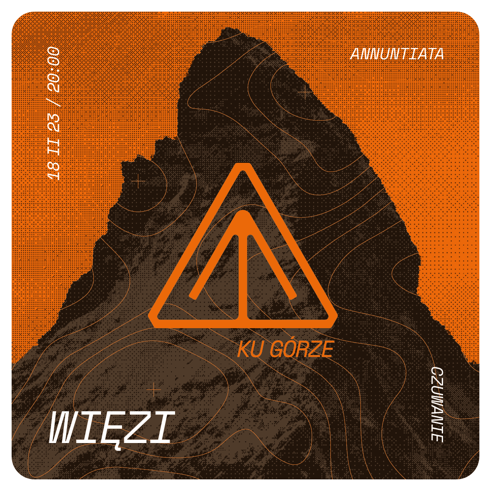 Kolekta dzisiejsza przeznaczona jest na bieżące potrzeby parafii. W kontekście tragedii w Turcji i Syrii pragniemy dać okazję do okazania pomocy osobom poszkodowanym. Dzisiaj po Mszach Świętych zbiórka na ten cel. Zebrane środki będą przekazane za pośrednictwem Caritas. Za tydzień, w 3 niedzielę miesiąca zbiórka na cele remontowe.Za wszystkie ofiary, kwiaty i prace przy kościele składamy serdeczne „Bóg zapłać”. W minionym tygodniu odeszli do Pana: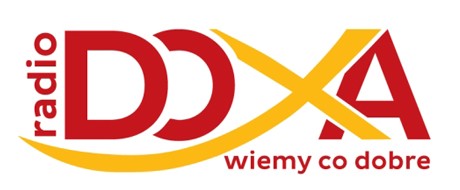 Wanda Kośmider, lat 82, zam. na ul. Kossaka Genowefa Makaryk, lat 66, zam. na ul. Katowickiej Marian Duraj, lat 69, zam. na ul. ChełmońskiegoAnna Małek, lat 69, zam. na ul. Pomnikowej (pogrzeb w poniedziałek, 13 II 2023 o 12.oo)Wierzę w Kościół Chrystusowy – Ty my jesteśmy Kościołem św. Teresa Benedykta – Edyta Stein„W naturze człowieka leży to, że szuka Boga. Całe jego dążenie ku prawdzie i szczęściu jest ostatecznie poszukiwaniem tego, co będzie go całkowicie podtrzymywać, co go całkowicie zadowoli, całkowicie pochłonie. Człowiek dopiero wtedy jest w pełni sobą, gdy znalazł Boga. Kto szuka prawdy, szuka Boga, czy jest tego świadomy, czy też nie”. Do refleksjiWiara w Kościół oznacza wiarę w Emmanuela, Boga, który jest z nami. Wiara Do w Kościół pozwala mi czerpać z tego, co Kościół oferuje. To niezwykłe, kiedy patrząc na mój namacalny Kościół, obcując z ludźmi, którzy są mi w nim dani, doświadczając sakramentów – dotykam Boga. Na czym polega żywa wiara? Na jej pogłębianiu, czyli pracy nad sobą i otwarciu na to, co Bóg mi zsyła przez Kościół, bliźniego; na to, co Bóg do mnie mówi. Boga można usłyszeć w różnych momentach naszego życia. Często w prostych zdarzeniach dnia codziennego, np. w naszych dzieciach, w ich uśmiechu i wspólnej zabawie. A czasami, gdy nas przepraszają za swą dziecięcą niefrasobliwość, a nawet, gdy kłamią ze strachu, że je skarcimy. Bóg mówi dyskretnie, ale zawsze o tym samym! Że nas kocha i chce, byśmy się kochali. Doświadczenie Boga w Kościele to zaufanie w miłość, która czasem gdzieś się schowała, bo zbudowaliśmy mury i nie potrafimy ich zburzyć. Owe mury budujemy całe życie. Dlaczego? ze strachu?, z powodu fałszywego przekonania, że jesteśmy idealni?, czy równie fałszywego złego myślenia o sobie? Skutkiem tego jest to, że trwamy w niepewności i niepokoju. Budowanie Kościoła w domu to budowanie wspólnoty żywej wiary, która zawiązuje się w chwili rozpoczęcia prawdziwej rozmowy, której nie sposób prowadzić bez miłości. Wówczas niezawodnie Duch Boży przychodzi z pomocą, przynosząc swoje owoce. Prócz miłości ma dla nas radość, pokój, cierpliwość, uprzejmość, dobroć, łagodność, opanowanie. Czyż można to odrzucić? ZadaniePorozmawiajcie o Kościele i swojej wierze w Boga. Co lubię w Kościele, a czego nie lubię? Bez komentarza, uwag, dopowiedzeń. Jeśli Twoje dzieci są starsze – opowiedz im o swoim przeżywaniu wiary w Boga. Opowiedz im o swoich zwątpieniach i trudnościach.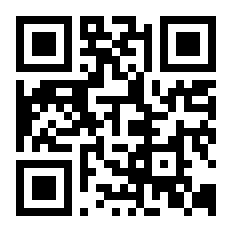 